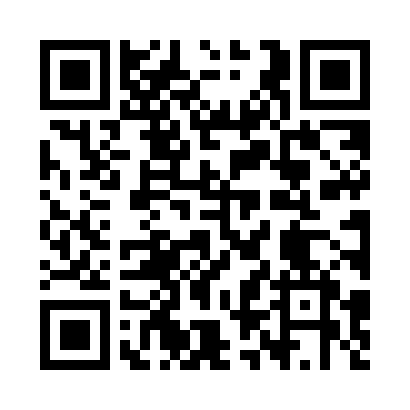 Prayer times for Moskiewce, PolandMon 1 Apr 2024 - Tue 30 Apr 2024High Latitude Method: Angle Based RulePrayer Calculation Method: Muslim World LeagueAsar Calculation Method: HanafiPrayer times provided by https://www.salahtimes.comDateDayFajrSunriseDhuhrAsrMaghribIsha1Mon3:586:0112:314:577:028:572Tue3:555:5812:314:597:048:593Wed3:525:5612:305:007:069:024Thu3:495:5412:305:017:079:045Fri3:465:5112:305:027:099:076Sat3:435:4912:295:047:119:097Sun3:405:4712:295:057:139:118Mon3:375:4412:295:067:149:149Tue3:345:4212:295:077:169:1610Wed3:305:4012:285:097:189:1911Thu3:275:3712:285:107:209:2112Fri3:245:3512:285:117:219:2413Sat3:215:3312:285:127:239:2714Sun3:185:3112:275:137:259:2915Mon3:145:2812:275:157:279:3216Tue3:115:2612:275:167:289:3517Wed3:085:2412:275:177:309:3818Thu3:045:2212:265:187:329:4019Fri3:015:1912:265:197:349:4320Sat2:575:1712:265:207:359:4621Sun2:545:1512:265:227:379:4922Mon2:505:1312:265:237:399:5223Tue2:475:1112:255:247:419:5524Wed2:435:0912:255:257:429:5825Thu2:395:0712:255:267:4410:0126Fri2:365:0512:255:277:4610:0427Sat2:325:0312:255:287:4810:0828Sun2:285:0112:255:297:4910:1129Mon2:244:5912:245:307:5110:1430Tue2:204:5712:245:327:5310:18